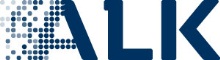 Programma 2018“Multidisciplinaire wetenschappelijke bijeenkomst over allergische respiratoire aandoeningen”08.30 - 08.45	Introductie (ALK: Jørgen Nedergaard Larsen)08.45 - 09.20	Allergische Rhinitis, behandelopties & ARIA richtlijnen Dr. R  van Weissenbruch	09.20 - 10.00	Allergisch Astma, behandelopties & GINA richtlijnen Dr. GJ Braunstahl10.00 - 10.45	Huidige wetenschappelijke studies ten aanzien van allergie immunotherapie bij Allergische Rhinitis en Allergisch Astma, incl. discussie Drs. R Oei10.45 - 11.00	Koffiepauze11.00 - 12.00	Nieuwe klinische studies van allergie immunotherapie bij de behandeling van door huisstofmijt veroorzaakte Allergische Rhinitis & Allergisch Astma, incl. discussie Dr. R van Weissenbruch12.00 - 13.00	Lunch13.00 - 14.30	Bezoek aan productie- en onderzoeksafdeling: standaardisatie, van wetenschap naar praktijk	Video: ruwe materialen (15 min)	Kwaliteit en standaardisatie (15 min)	Bezoek aan laboratoria (1 uur)14.30 - 15.30	Workshop allergie immunotherapie en de dagelijkse praktijk, incl. discussie (Dr. R van Weissenbruch, Dr. GJ Braunstahl, Drs. R Oei)	15.30 - 15.45	Conclusies van de wetenschappelijke bijeenkomst15.45 - 	Vertrek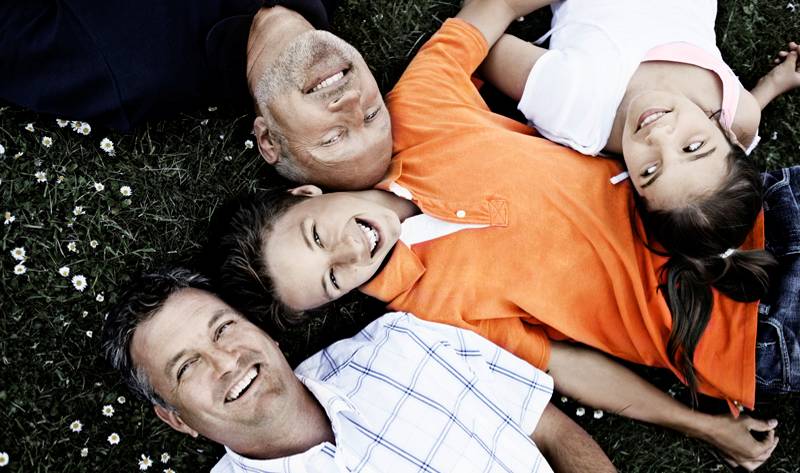 3-11-2017